ANEXO II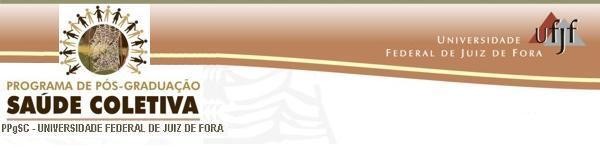 ROTEIRO E ORIENTAÇÕES PARA PREENCHIMENTO DA PROPOSTA DE PLANO DE TRABALHOEste documento  deverá, obrigatoriamente, seguir o roteiro proposto a seguir, restringindo-se a no máximo, 4 (quatro) páginas,  digitadas  em papel  de dimensão  A4, fonte Times New Roman  tamanho 12, espaçamento  1,5. Propostas fora deste padrão serão desconsideradas.<Observação: Preencha  os dados solicitados sem alterar  o layout do modelo de proposta de Plano  de Trabalho  a seguir. A página  de rosto (capa)  não é contada.   Os  itens do projeto a serem preenchidos deverão limitar-se a 4 páginas (não incluindo o item de Referências Bibliográficas). Esta observação deve ser removida antes de salvar o documento.>Página de rosto (capa)Itens do Plano de Trabalho( máximo de 4 páginas)1 . Caracterização do Problema/ JustificativaFaça, de forma sucinta, um relato da situação-problema a ser abordada, citando   dados/informações científicas e significativas que possam delimitar seu contexto, ou seja, descrever o estado da arte em que se insere o problema. Descrever os aspectos que caracterizem a relevância científica e/ou social da proposta. As motivações que levaram a propor o Plano de Trabalho também podem ser explicitadas. Apresentar revisão bibliográfica atualizada que justifique objetivamente à execução da proposta(máximo 2 páginas)2 . ObjetivosEnuncie os objetivos a serem alcançados pela proposta.3 . MetodologiaExplique como se pretende atingir os objetivos pretendidos, ou seja, percurso metodológico para realização do estudo4 . Resultados e os impactos esperadosInforme os resultados e/ou produtos esperados.5. Referências Bibliográficas(nas normas ABNT, não contabilizado na contagem de páginas)Sugestão de titulo da proposta de Plano de TrabalhoIndique  o tema/projeto conforme oferecido no Edital2016 (ANEXO III):CPF do candidato: